Θέμα: Διοργάνωση 4ου Μαραθώνιου ανάγνωσης για τη Γαλλοφωνία στα Ιωάννινα/4e   Marathon de lecture pour la Francophonie à Ioannina.Αγαπητές, Αγαπητοί συνάδελφοι,στο πλαίσιο του εορτασμού της Ημέρας Γαλλοφωνίας διοργανώνεται από τη Σχολική Σύμβουλο και τους εκπαιδευτικούς Γαλλικής Γλώσσας Πρωτοβάθμιας και Δευτεροβάθμιας Εκπαίδευσης Περιφερειακής Ενότητας Ιωαννίνων, ο 4ος Μαραθώνιος ανάγνωσης το Σάββατο 17 Μαρτίου 2018 από τις 10:30 έως τις 16:30 στη Ζωσιμαία Δημόσια Κεντρική Ιστορική Βιβλιοθήκη Ιωαννίνων.	"Μαραθώνιοι ανάγνωσης για τη Γαλλοφωνία - Marathons de lecture pour la  Francophonie" θα πραγματοποιηθούν την ίδια ημέρα και ώρα και σε άλλες πόλεις της Ελλάδας. Είναι μια εκδήλωση κατά την οποία εθελοντές αναγνώστες διαβάζουν διαδοχικά, ο ένας μετά τον άλλο, αποσπάσματα από ένα βιβλίο. Στην εκδήλωση αυτή οι συμμετέχοντες είναι ταυτόχρονα πρωταγωνιστές (διαβάζουν), αλλά και θεατές (παρακολουθούν τους άλλους αναγνώστες).Η Οργανωτική επιτροπή σας προσκαλεί αυτή τη χρονιά σε ένα λογοτεχνικό ταξίδι μέσα από το μυθιστόρημα του Ιουλίου Βερν «Ο Γύρος του Κόσμου σε 80 ημέρες/Le Tour du Monde en 80 jours» με την ευκαιρία του εορτασμού των 190 χρόνων από τη γέννηση του Ιουλίου Βερν και της Παγκόσμιας Ημέρας Παιδικού Βιβλίου.  Στόχος της εκδήλωσης είναι η ανάδειξη της γαλλικής γλώσσας ως διαχρονικού φορέα πολιτισμών και αξιών και παράλληλα η καλλιέργεια της φιλαναγνωσίας.Η εκδήλωση, η οποία τελεί υπό την αιγίδα της Περιφερειακής Διεύθυνσης Πρωτοβάθμιας και Δευτεροβάθμιας Εκπαίδευσης Ηπείρου, είναι ανοιχτή σε όλους. Θα ήταν τιμή για εμάς να παρευρεθείτε είτε ως αναγνώστες είτε ως θεατές. Όσοι επιθυμείτε να αναγνώσετε ένα απόσπασμα στην Ελληνική ή τη Γαλλική γλώσσα μπορείτε να το δηλώσετε μέχρι την Παρασκευή 9 Μαρτίου 2018 και ώρα 14:00 στο τηλέφωνο 26510-39752 ή στο email gssde@ipeir.pde.sch.gr .                                                                                                               Με εκτίμηση                                                                                                                Νάτση ΧάιδωΣχολική Σύμβουλος Γαλλικής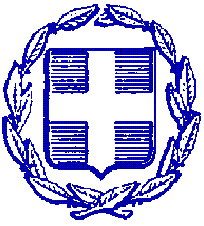 ΕΛΛΗΝΙΚΗ ΔΗΜΟΚΡΑΤΙΑΥΠΟΥΡΓΕΙΟ ΠΑΙΔΕΙΑΣ ΕΡΕΥΝΑΣ  ΚΑΙ ΘΡΗΣΚΕΥΜΑΤΩΝ …ΠΕΡ/ΚΗ Δ/ΝΣΗ Π. & Δ. ΕΚΠ/ΣΗΣ ΗΠΕΙΡΟΥΓΡΑΦΕΙΟ ΣΧΟΛΙΚΩΝ ΣΥΜΒΟΥΛΩΝ  Δ/ΘΜΙΑΣ ΕΚΠ/ΣΗΣ ΙΩΑΝΝΙΝΩΝΤαχ. Δ/νση:  Λουκή Ακρίτα 15α και Φιλικής Εταιρείας Ταχ.Κώδικας:  45444 ΙωάννιναFax: 26510-64862Τηλ.: 26510-39752 / 2651025203E-mail: gssde@ipeir.pde.sch.grΝΑΤΣΗ ΧάιδωΣχολ. Σύμβουλος ΠΕ05Ε-mail: haidonatsi@sch.gr Ιωάννινα, 12/02/2018Αριθμ. Πρωτ.: 92ΠΡΟΣ:  Διευθυντές/-ντριες και Εκπαιδευτικούς σχολικών μονάδων Α/θμιας & Β/θμιας Εκπ/σης Περιφ. Εν. Ιωαννίνων.ΚΟΙΝ. -Περιφερειακή Διευθύντρια Πρωτοβάθμιας και Δευτεροβάθμιας Εκπαίδευσης Ηπείρου - Προϊστάμενο Επιστημονικής & Παιδαγωγικής Καθοδήγησης Β/θμιας Εκπ/σης Ηπείρου.- Προϊσταμένη Επιστημονικής & Παιδαγωγικής Καθοδήγησης Α/θμιας Εκπ/σης Ηπείρου.